Draft AgendaDocument prepared by the Office of the UnionDisclaimer:  this document does not represent UPOV policies or guidance	Opening of the meeting 	Adoption of the agenda	TGP documents (document TC-EDC/Mar18/10)Revision of TGP documents TGP/5:	Section 1: Model Administrative Agreement for International Cooperation in the Testing of Varieties - Confidentiality of molecular information (document TC-EDC/Mar18/11)TGP/7:	Development of Test Guidelines - Duration of DUS tests (document TC-EDC/Mar18/12)- Characteristics which only apply to certain varieties (document TC-EDC/Mar18/13)TGP/8:	Trial Design and Techniques Used in the Examination of Distinctness, Uniformity and Stability- The Combined-Over-Years Uniformity Criterion (COYU) (document TC-EDC/Mar18/14)- Data Processing for the Assessment of Distinctness and for Producing Variety Descriptions (document TC-EDC/Mar18/15)TGP/10:	Examining Uniformity- Assessing Uniformity by Off-Types on the Basis of More than One Growing Cycle or on the Basis of Sub-Samples (documents TWP/1/17 Rev. and document TC-EDC/Mar18/16) TGP/14:	Glossary of Terms Used in UPOV Documents- Illustrations for shape and ratio characteristics (document TC-EDC/Mar18/17) - UPOV color groups (document TC-EDC/Mar18/18)	Test Guidelines 	Proposed for adoption by correspondence in 2018New Test GuidelinesRevisionsPartial Revisions[End of document]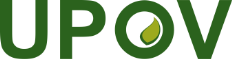 EInternational Union for the Protection of New Varieties of PlantsEnlarged Editorial CommitteeGeneva, March 26 and 27, 2018TC-EDC/Mar18/1Original:  EnglishDate:  November 6, 2017TG/BRASS_JUN(proj.6)*Brown Mustard (Brassica juncea (L.) Czern.)TWVTG/ELYTR(proj.8)*Elytrigia (Elytrigia elongata (Host) Nevski), (Agropyron elongatum (Host) P. Beauv.)TWATG/GERAN(proj.4)*Hardy Geranium (Geranium L.)TWOTG/GREVI(proj.7)*Grevillea (Grevillea R. Br. corr. R. Br.)TWOTG/JUGLA(proj.4)Black Walnut (Juglans nigra L.)TWFTG/PEPIN(proj.3)*Pepino (Solanum muricatum Aiton)TWVTG/SOLEN_SCU(proj.4)*Coleus (Plectranthus scutellarioides (L.) R. Br.)TWOTG/8/7(proj.4)*Field Bean (Vicia faba L. var. minor) (Revision)TWATG/19/11(proj.3)*Barley (Hordeum vulgare L. sensu lato) (Revision)TWATG/88/7(proj.4)*Cotton (Gossypium L.) (Revision)TWATG/151/5(proj.3)*Calabrese, Sprouting Broccoli (Brassica oleracea L. convar. botrytis (L.) Alef. var. cymosa Duch.) (Revision)TWVTG/182/4(proj.4)*Guzmania (Guzmania Ruiz et Pav.) (Revision)TWOTG/259/2(proj.6)Agaricus (Agaricus L.) (Revision)TWVTC-EDC/Mar18/2*Japanese Plum (Prunus salicina Lindl.) (Partial revision: Characteristic 42)TWFTC-EDC/Mar18/3*Oncidium (Oncidium Sw.; xOncidesa Hort.; xIonocidium Hort.; xZelenkocidium J.M.H.Shaw.) (Partial Revision)TWOTC-EDC/Mar18/4Artichoke, Cardoon (Cynara cardunculus L.) (Partial revision: addition of new characteristic for male sterility)TWVTC-EDC/Mar18/5Pea (Pisum sativum L.) (Partial revision: example varieties for Char. 58; disease resistance explanations for Ascochyta pisi race C (Ad. 60))TWVTC-EDC/Mar18/6Pepper (Capsicum annuum L.) (Partial revision: characteristics 48.1, 48.2, 48.3)TWVTC-EDC/Mar18/7Spinach (Spinacia oleracea L.) 
(Partial revision:  Characteristic 18)TWVTC-EDC/Mar18/8Tomato (Solanum lycopersicum L.) (Partial revision: disease resistance characteristics and explanations: Chars. and Ads. 48, 51, 58)TWVTC-EDC/Mar18/9Tomato rootstock (Partial revision:  disease resistance characteristics and explanations: Chars. and Ads. 24, 27, 30, 31)TWV